Favourite FruitsRemember, you can only choose one, your favourite!Colour in a block when someone chooses that fruit as their favourite. 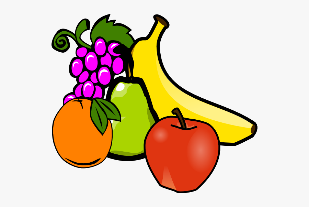 Remember , you can ask people over the fence next door, you can phone people to ask or ask people if you see them on your walk.  654321AppleBananaGrapesOrange